ATZINUMS Nr. 22/12-3.8/112par atbilstību ugunsdrošības prasībāmAtzinums iesniegšanai derīgs sešus mēnešus.Atzinumu var apstrīdēt viena mēneša laikā no tā spēkā stāšanās dienas augstākstāvošai amatpersonai:Atzinumu saņēmu:20____. gada ___. ___________DOKUMENTS PARAKSTĪTS AR DROŠU ELEKTRONISKO PARAKSTU UN SATURLAIKA ZĪMOGU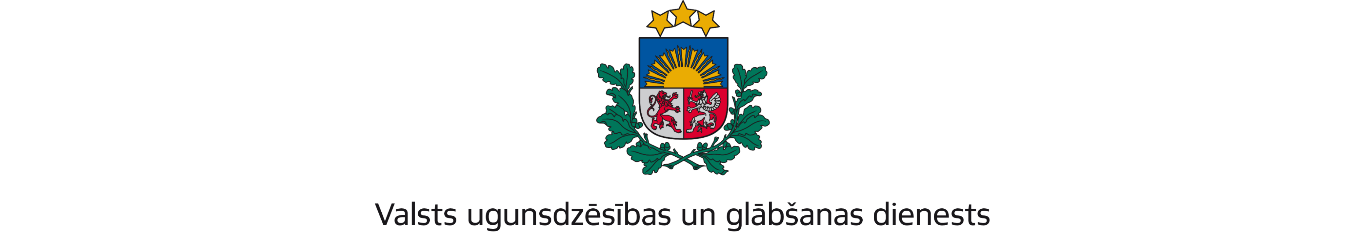 KURZEMES REĢIONA BRIGĀDEGanību iela 63/67, Liepāja, LV-3401; tālr.:63404475; e-pasts: kurzeme@vugd.gov.lv, www.vugd.gov.lvTalsiBiedrība „Florbola klubs Talsi”(izdošanas vieta)(juridiskās personas nosaukums vai fiziskās personas vārds, uzvārds)22.06.2022.Reģistrācijas Nr. 40008133439(datums)(juridiskās personas reģistrācijas numurs vai fiziskās personās kods)Ozolu iela 9-33, Pastende, Ģibuļupagasts, Talsu novads, LV-3251(juridiskās vai fiziskās personas adrese)1.Apsekots: Talsu Valsts ģimnāzijas sporta halles sporta zāle un ģērbtuves.(apsekoto būvju, ēku vai telpu nosaukums)2.Adrese: Brīvības iela 29, Talsi, Talsu novads LV-3201.3.Īpašnieks (valdītājs): Talsu novada pašvaldība, reģ. Nr.90009113532,(juridiskās personas nosaukums vai fiziskās personas vārds, uzvārds)Talsi, Kareivju iela 7, Talsu novads LV-3201.(juridiskās personas reģistrācijas numurs vai fiziskās personas kods; adrese)4.Iesniegtie dokumenti: Mārtiņa Maķevica iesniegums, Valsts ugunsdzēsībasun glābšanas dienesta Kurzemes reģiona brigādē reģistrēts 2022.gada14.jūnijā ar Nr. 22/12-1.11/419.5.Apsekoto būvju, ēku vai telpu raksturojums: Ēkas sporta zāle un ģērbtuves ir aprīkotas ar automātisko ugunsgrēka atklāšanas un trauksmes signalizācijas sistēmu, un ir nodrošinātas ar ugunsdzēsības aparātiem.6.Pārbaudes laikā konstatētie ugunsdrošības prasību pārkāpumi: Nav.7.Slēdziens: Atbilst ugunsdrošības prasībām, nav iebildumu dienas nometnesorganizēšanai no 2022.gada 17.jūlija līdz 2022.gada 22.jūlijam.    8.Atzinums izsniegts saskaņā ar: Ministru kabineta 2009.gada 1.septembranoteikumu Nr.981 „Bērnu nometņu organizēšanas un darbības kārtība”8.5.apakšpunkta prasībām.(normatīvais akts un punkts saskaņā ar kuru izdots atzinums)9.Atzinumu paredzēts iesniegt: Valsts izglītības satura centram.(iestādes vai institūcijas nosaukums, kur paredzēts iesniegt atzinumu)Valsts ugunsdzēsības un glābšanas dienesta Kurzemes reģiona brigādes komandierim, Ganību ielā 63/67, Liepājā, LV-3401.(amatpersonas amats un adrese)Valsts ugunsdzēsības un glābšanas dienesta Kurzemes reģiona brigādes Ugunsdrošības uzraudzības un civilās aizsardzības nodaļas inspektors*A.Štefaņuks(amatpersonas amats)(paraksts)(v. uzvārds)(juridiskās personas pārstāvja amats, vārds, uzvārds vai fiziskās personas vārds, uzvārds; vai atzīme par nosūtīšanu)(paraksts)